Programa de apoio ás iniciativas de emprego de base tecnolóxica (Iebt’s)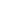              Modelo  de PresentaciónÍNDICEANEXO: Informe sobre a viabilidade económica-financeira0.	IntroducciónEste documento ten como obxectivo recoller unha información detallada sobre o proxecto para garantir o cumprimento dos requisitos establecidos para a súa cualificación e rexistro como Iebt, segundo o Decreto 56/2007 de 15 de marzo de 2007.Trátase do modelo oficial de memoria técnica e explicativa do proxecto, ou plan de empresa, que deberá acompañar á solicitude de cualificación. Os distintos epígrafes que integran a memoria deben incluír información consistente, elaborada e razoada, para facilita-la avaliación da súa viabilidade e do seu posible carácter de Iebt por parte dos responsables do programa.1.	Perfís dos promotores Este epígrafe ten como obxecto acadar información persoal e profesional do emprendedor ou emprendedores. No suposto de que sexan varias as persoas que promovan unha mesma iniciativa de emprego, hai que cumprimentar este epígrafe para cada un deles, non debendo ocupar máis de 2 páxinas por promotor.Datos de identificación e de contacto:No caso de ser varios promotores, recoller en primeiro lugar os datos correspondentes ó promotor que actuará como persoa de contacto.1.3.	Formación académica:Sinala-la titulación académica, indicando a especialidade, a entidade que expediu o título e máis o ano. No caso de estar a cursar estudios de formación profesional ou universitarios, sinala-lo curso máis alto no que se está matriculado.1.4.	Experiencia profesional:Indicar brevemente os empregos que mellor reflictan o perfil profesional do promotor, sinalando o nome da empresa, o sector de actividade, o posto ou funcións desenvolvidas e o período temporal.Formación e coñecementos en xestión empresarial:Especificar brevemente os ámbitos sectoriais e xeográficos, o período temporal e os resultados de experiencias empresariais anteriores. Indicar tamén os cursos de formación máis significativos realizados neste eido.1.6.	Achegas do promotor ó proxecto:Indica-los recursos en que se materializa a contribución do promotor ó proxecto, por exemplo: achegas en diñeiro, "know-how", traballo, etc.1.7.	Dispoñibilidade temporal diaria para desenvolve-lo proxecto:2.	Descrición xeral do proxectoEste epígrafe non deberá ocupar máis de 6 ou 7 páxinas.2.1.	Denominación e código do proxecto:2.2.	Breve descrición do proxecto:Resumi-las características que distinguen o producto ou servicio que se pretende ofrecer, facendo especial énfase no seu carácter innovador e no seu contido científico ou tecnolóxico, así como na súa aplicación comercial, as necesidades que pretende satisfacer e a súa comparación coa oferta existente. 2.3.	Orixe da idea de proxecto e proceso de maduración:Describir brevemente o modo no que xorde a idea de levar a cabo o proxecto, o proceso seguido para o seu desenvolvemento e o grao de maduración no que se atopa na actualidade. 2.5.	Localización: 2.5.1.	Localización xeográfica na que se pretende empraza-la iniciativa de emprego:Indicar cantos centros de traballo se prevén crear e as localidades onde se situarán. Destaca-lo enderezo do centro no que se emprazará a sede principal da empresa.2.5.2.	Interese polos viveiros de empresas:Sinalar se existe interese en poder dispor dos servicios dunha incubadora (arrendamento de espacio físico a prezo de mercado ou inferior durante os primeiros 3 ou 5 anos de actividade, servicios loxísticos, de asesoramento e apoio, ...) no caso de que se implantara algunha no entorno da localización planificada para a iniciativa de emprego.2.6.	Expectativas de creación de emprego durante os dous primeiros anos:2.7.	Aspectos innovadores do proxecto: 2.7.1.	Carácter innovador do proxecto:Describi-los aspectos innovadores do proxecto. Neste sentido, cabe lembrar que un proxecto é innovador cando incorpora algún elemento novo ou mellorado, diferente ó resto dos competidores, dentro do ámbito territorial no que se vaia a competir. O elemento novo, innovador, pode se-lo propio producto ou servicio, pode atoparse na forma ou no sistema de producción ou prestación do servicio, na forma ou sistema de comercialización, na loxística, etc.2.7.2.	Orixe da innovación tecnolóxica:Sinalar se a innovación é froito dun desenvolvemento propio ou dunha adquisición a terceiros. No caso de ser un desenvolvemento propio, indicar brevemente os proxectos de investigación, desenvolvemento ou demostración nos que se apoia. No caso de ser un desenvolvemento adquirido a terceiros, sinalar se existe algún tipo de acordo de exclusividade e, de ser así, a que nivel xeográfico e temporal.2.7.3.	Elementos que determinan o carácter sostido da innovación:Sinala-los elementos que permiten que a innovación tecnolóxica que incorpora o producto ou servicio non sexa doadamente copiable pola competencia. Estes elementos poden estar determinados pola existencia dalgún instrumento de protección da propiedade intelectual ou industrial, a necesidade de coñecementos especializados difíciles de adquirir, a escasa dimensión do mercado que orixina un baixo interese para outras empresas, etc.2.7.4.	Breve descrición do estado da técnica en Galicia e España en relación coa innovación tecnolóxica:2.8.	Recursos aportados ou dispoñibles por parte dos promotores: 2.8.1.	Recursos humanos:Indica-lo número de persoas coas que xa contan os promotores para participar no proxecto, así como o seu perfil profesional, xa que isto terá influencia na posterior captación do resto dos recursos humanos necesarios.2.8.2.	Garantías de cifras de negocios ou mercados cativos:Os promotores poden ter acadado acordos con algúns dos seus clientes potenciais polos que estes se comprometen a realizar unha determinada cifra de compras durante un período dado de tempo. Tamén poden existir circunstancias legais, de localización, de falta de competencia ou pola propia especificidade do producto ou servicio ofrecido, que permitan dispor duns mercados nos que a entrada doutras empresas sexa difícil.2.9.	Entidades colaboradoras:Presenta-las referencias básicas do departamento universitario, do centro público de investigación, da empresa ou calquera outro organismo que colabore coa posta en marcha da iniciativa de emprego, describindo os aspectos nos que se materializa o devandito apoio.3.	Descrición do sector de actividade e do mercadoEste epígrafe non deberá ocupar máis de 3 ou 4 páxinas.3.1.	Delimitación do sector de actividade onde se pretende operar:Efectuar unha breve descrición do sector de actividade no que se vai introducir, ou sectores no caso de considerar diversas liñas de negocio, facendo referencia ó nome do sector, subsectores ou segmentos deste; tipos de productos ou servicios; perfís dos competidores, provedores e distribuidores que se atopan no mesmo; dimensión territorial; barreiras de entrada e saída; regulación específica; niveis de rendibilidade e evolución previsible para o futuro. 3.2.	Perfís dos clientes ós que se dirixe o producto ou servicio:Efectuar unha descrición dos aspectos que caracterizan ó cliente a quen vai dirixido o producto ou servicio, cales son as súas pautas de compra, etc.3.3.	Medida na que a idea responde a unha necesidade do mercado:Indica-los elementos diferenciais que determinan que o producto ou servicio sexa especialmente atractivo, e que van a determina-lo posicionamento da empresa no mercado.3.4.	Plan de comercialización ou distribución do producto ou servicio:Establece-las accións que se pretenden levar a cabo na área de comercialización ou distribución e que comprenderán, entre outros, a forma de distribución, forza de ventas, servicios, publicidade e promoción de ventas.Descrición do plan de operaciónsEste epígrafe non deberá ocupar máis de 2 páxinas.4.1.	Explicación sucinta do proceso productivo ou de prestación do servicio:Enumere as diferentes operacións que teñen que realizarse no proceso productivo ou no proceso de prestación de servicio. Poderán empregarse diagramas de fluxo se se estima oportuno.4.2.	Grao de coñecemento por parte dos promotores do conxunto de operacións do proceso completo, incluído o seu deseño e a súa problemática: En caso de subcontratación de actividades, sinalaranse cales son e os subcontratistas previstos.5.	CalendarioNeste epígrafe realízanse algunhas consideracións vencelladas coa planificación temporal da iniciativa e da súa posta en marcha.5.1.	Prazo no que se prevé estará desenvolvida o proxecto para a súa posta en marcha:5.2.	Previsións de datas para os fitos máis significativos no desenvolvemento do proxecto:6. 	Outras consideracións de interese sobre o proxecto ou casuística especial a considerar1º Apelido2º Apelido2º Apelido2º ApelidoNomeNomeNomeN.I.F.N.I.F.Ano de nacementoAno de nacementoAno de nacementoAno de nacementoCódigo de usuarioEnderezoEnderezoEnderezoEnderezoEnderezoEnderezoEnderezoLocalidadeLocalidadeLocalidadeCódigo postalCódigo postalProvinciaProvinciaTeléfono(s)FaxFaxCorreo electrónicoCorreo electrónicoCorreo electrónicoCorreo electrónico1.2.	Situación laboral actual:Só no caso de estar desempregado,Só no caso de estar desempregado,¿está inscrito no servicio público de emprego?¿está inscrito no servicio público de emprego?[ ] Si.[ ] Non.[ ] 1 hora.[ ] 2 horas.[ ] 3 horas.[ ] 4 horas.[ ] 5 horas.[ ] Máis de 5 horas.Denominación do proxectoCódigo do proxecto2.4.	Forma xurídica prevista:Estimación nº de empregados ó inicio da actividadeEstimación nº de empregados ó inicio da actividadeEspecifique segundo a situación laboral previa e o nivel de formaciónEspecifique segundo a situación laboral previa e o nivel de formaciónEspecifique segundo a situación laboral previa e o nivel de formaciónEspecifique segundo a situación laboral previa e o nivel de formaciónEstimación nº de empregados ó inicio da actividadeEstimación nº de empregados ó inicio da actividadeNon desempregados inscritosNon desempregados inscritosDesempregados inscritosDesempregados inscritosEstimación nº de empregados ó inicio da actividadeEstimación nº de empregados ó inicio da actividadeTitulados universitariosNon universitariosTitulados universitariosNon universitariosSociosNon sociosTotalEstimación nº de empregados ó remate dos primeiros 12 mesesEstimación nº de empregados ó remate dos primeiros 12 mesesEspecifique segundo o tipo de contratación prevista e o nivel de formaciónEspecifique segundo o tipo de contratación prevista e o nivel de formaciónEspecifique segundo o tipo de contratación prevista e o nivel de formaciónEspecifique segundo o tipo de contratación prevista e o nivel de formaciónEstimación nº de empregados ó remate dos primeiros 12 mesesEstimación nº de empregados ó remate dos primeiros 12 mesesContratación estableContratación estableContratación temporalContratación temporalEstimación nº de empregados ó remate dos primeiros 12 mesesEstimación nº de empregados ó remate dos primeiros 12 mesesTitulados universitariosNon universitariosTitulados universitariosNon universitariosSociosNon sociosTotalEstimación nº de empregados ó remate dos seguintes 12 mesesEstimación nº de empregados ó remate dos seguintes 12 mesesEspecifique segundo o tipo de contratación prevista e o nivel de formaciónEspecifique segundo o tipo de contratación prevista e o nivel de formaciónEspecifique segundo o tipo de contratación prevista e o nivel de formaciónEspecifique segundo o tipo de contratación prevista e o nivel de formaciónEstimación nº de empregados ó remate dos seguintes 12 mesesEstimación nº de empregados ó remate dos seguintes 12 mesesContratación estableContratación estableContratación temporalContratación temporalEstimación nº de empregados ó remate dos seguintes 12 mesesEstimación nº de empregados ó remate dos seguintes 12 mesesTitulados universitariosNon universitariosTitulados universitariosNon universitariosSociosNon sociosTotalEpígrafeDescriciónDescriciónC.N.A.E.I.A.E.[ ] Inmediato.[ ] Menos de 6 meses.[ ] Entre 6 e 12 meses.[ ] Máis dun ano.Constitución da forma xurídica adoptadaInicio de actividade (alta no I.A.E.)Desenvolvemento do producto, servicio ou procesoComezo do investimentoComezo da producciónComercialización